Internet Safety PledgePlace a in each circle after you’ve read it carefully.  Sign the bottom to agree to the pledge.  Hang the pledge near your computer to remind you and your family to be safe online.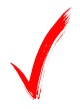 I promise to never send or post personal information, such as my full name, address, phone number, or school nameI will never send a picture of myself to anyone without a parent’s permission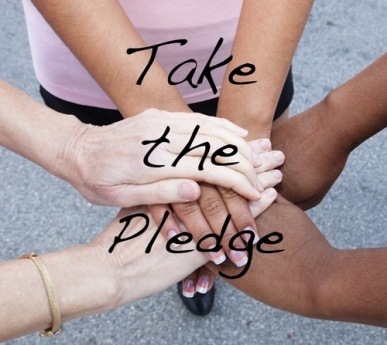 I will not open emails from people I don’t knowI will not follow links to sites that I do not recognizeI will tell an adult if I see any information on the Internet that makes me feel uncomfortableI will never give out my passwords to anyone, except my parentsI will never download and install files to my computer without a parent’s permissionI will never email or post mean or hurtful things about other peopleI will follow all Internet rules set by my parentsUsing the Internet is a special privilege for responsible people.  I promise to be safe online.X _________________________________________________     _________________________     Name                                                                                                     Date